PRAIRIE THREADS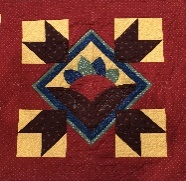 NEWSLETTER OF PRAIRIE PIECEMAKERS September 2021 September Quilt Guild Newsletter Presidents Thoughts:Dear Prairie Piecemakers Members,We are off to a wonderful start with our program year.  Arlen Brown from Hastings will present at our September 27 program.  He will share the awesome quilts that he has designed, pieced and quilted.  Several of his quilts have been selected to travel with national fabric company shows.  Arlen and Suzie will present a fun program. Looking forward to seeing you on Monday September 27 at First Lutheran Church, 3200 East Military, Fremont.  We will gather for refreshment at 6:30 p.m. and the program at 7:00 p.m. with meeting to follow.  If you are not able to attend in person, join us on the members only Facebook page at:  Prairie Piemakers Fremont Quilt Group.Scott Flanigan is the featured Quilter at “Threads Across Nebraska”.  Let’s support Scott and this honor by attending Threads.  Our Guild is planning a carpool to Kearney on Friday, October 8.  Contact Jill Norenberg at 402-721-0615 to sign up for the carpool.  Entry to Threads is $7 with food on location, quilt show, classes and vendors.Reveal of “You’ve Been Framed” quilts designed by Scott will be November 29.Bring money or checkbook to sign up for the October and November workshops.  Seats are filling fast.Having trouble selecting border fabric, need ideas to motivate you to finish a project or searching for suggestions on how to preserve heirloom quilts.  Bring projects that you want guidance with to Guild meetings and as part of Show and Tell we will also have Show and Ask where you can get input from Guild members.  A table will be available during Gathering where you can lay out projects to get ideas and suggestions.Looking forward to seeing you at the September 27 meeting!Debra Schroeder“Let the joy of what you love color everything you do.”  Bonnie K. Hunter, Quiltville.com  Prairie Piecemakers Steering Committee Meeting September 13th, 2021 Meeting was called to order at 6:30 by President Deb Schroeder, 11 members were present. A motion was made by Pat Mommsen to approve the minutes from the August meeting and seconded by Pam Schroeder. They stand approved. The treasurer’s report will be in the newsletter. The balance as of August 31st is $12,674.81 Susan Williams reported that there are still spots available for the October Mini-Hexified Panel workshop. COMMITTEE REPORTS Mary Lou Carlson reported 3 bags of school supplies were sent to Head Start. Wanda Krueger, who was not in attendance, but had sent an email to Deb stating how she had liked the “ticket” form of drawing for door prizes but asked about how to handle second and third time winners in a row. There was discussion about holders and folders/walkers and stalkers, and if we should parade around the room with the quilts during the program. We are concerned that this is distracting to the presenter and members, and are considering just holding up the quilt, bringing it forward to the camera for members watching online and then folding halfway and putting it on a table behind for members to look at after the program. Janet Shamburg reported that the hostess committee is working on a system for our new space. No good space for a coffee pot and we discussed everyone bringing their own beverage. We discussed the pros and cons of tables and will keep things as they are for now. The concern was nowhere to put your cup and plate for the snack and fellowship time before the meeting. Kathy Murphy will report at each meeting the main exhibit at the IQM There were 54 members, 3 new members and 3 guests at our August meeting. Deb Schroeder has sent out some letters of invite to join our guild. Raffle Quilt tickets will be handed out to members to pay for and pick up in January. Two people have signed up for the bus trip. Registration forms were handed out. OLD BUSINESS Sue Steier had a great idea about how to support the Blair and Fremont Quilt shops. A push to sew items for foster care, the museum, fire fighters, police, low-income ministry. Many possible avenues of need. A quarterly sew-in? Twice a year? Mary Lou Carlson, Community Service Chair, will work up some details and present at the next Steering Committee Meeting. Pat Mommsen thought in addition to show and tell, we could introduce a show and ask, where members could ask questions, get suggestions and tips for their quilts.Jill Norenberg is coordinating carpooling to Kearney for Threads on October 8th. The meeting was adjourned.                                        Respectfully submitted, Danielle Smith SecretaryOPPORTUNITIES:  Sew with others at ACME in Blair on open sew days-Wednesdays and FridaysSew with the Quilts of Valor group-contact LindaKay Hermesch.  WELCOME NEW MEMBERS:  Be sure to add these new member names to your membership list.  Virginia Boscovirginia@gpcom.net					402-606-90771041 Mulberry St
North Bend, NE 68649-5019Stacie Radfordslradfo@gmail.com402-620-52381430 E 12th St
Fremont, NE 68025-4329Carry Gerke402-317-9506P.O. Box 656
North Bend, NE 68649Check your yearbook page 7 for listing of the greeters, hostesses, door prizes, quilt holders, and community service.  Prairie Piecemakers Treasurers Report - August 2021 Prairie Piecemakers Treasurers Report - August 2021 Prairie Piecemakers Treasurers Report - August 2021  Certificate of Deposit      5,838.38  Checking Account Balance 7/31/2021    13,182.39  Income:    Retreat          200.00    Workshops          282.00    Quil Show 2022 - Quilt Raffle          314.00    Batik Basket Raffle          150.00      Total Income          946.00  Expenses:    Amy Bradley      Program Fee      450.00      Mileage      255.36      Workshop Fee      600.00      Motel      148.22      1,453.58      Total Expense      1,453.58            Ending Balance Checking    12,674.81  Checking & CD Balance at 08/31/2021    18,513.19  (Note - Workshop receipts for this workshop were $620.00)  (Note - Workshop receipts for this workshop were $620.00)  (Note - Workshop receipts for this workshop were $620.00) 